АнонсПоказатель качества Adwords играет ключевую роль в проведении рекламной кампании с помощью сервиса Adwords. Он позволяет четко сформулировать список ключевых запросов и улучшить коэффициент кликабельности ваших объявлений.DescriptionПроведение рекламных компаний в электронной коммерции имеет свой уникальный шарм. В ней играют роль множество деталей и мелочей, к которым относится и показатель качества. Это один из основных показателей, который сообщает релевантность ваших объявлений. Каждый уважающий себя рекламодатель постоянно работает над улучшением показателя качества.3. Показатель качества Adwords. Важность анализа и улучшение его уровняПрофессионалы, которые работает с Adwords, уверяют, что показатель качества этого сервиса дает очень важные сведения о проведении рекламной кампании.Показатель качества измеряется в десятибалльной системе, где 1 – это самый низкий результат, а 10 – самый высокий. Именно так Google сравнивает релевантность сайта, где размещена реклама, и само рекламное объявление к поисковому запросу. Поэтому рекламодатели стараются максимально увеличить показатель качества для используемых анкоров.Однако, показатель качества не единственная вещь, которая влияет на показ рекламы. Существует еще и рейтинг объявлений, который призван рассчитать время и количество показываемой рекламы. Фактически, рейтинг объявлений – это показатель, который используется поисковой системой для определения релевантности объявления, сайта, на котором размещена реклама к поисковому запросу пользователя.Благодаря подобной статистике Adwords определяет, когда, как и в каких количествах будет отображена ваша реклама. Следовательно, чем выше показатель качества, тем чаще будет показываться реклама и тем лучше будут ее посадочные страницы. Именно поэтому каждый рекламодатель максимально заинтересован в улучшении этих показателей для ключевых анкоров. Благодаря этому улучшается как рейтинг объявлений, так и коэффициент кликабельности рекламных баннеров.Понятия, которые влияют на показатель качества AdwordsНа показатель качества влияют такие факторы:Релевантность объявление к введенному ключевому запросу.Рейтинг, репутация и качество посадочной страницы. В первую очередь оценивается сео-оптимизация и релевантность.Коэффициент кликабельности прямого адреса сайта рекламодателя.Коэффициент кликабельности рекламного баннера.Анализ региона запроса и рекламного объявления. Анализ эффективности их взаимодействия.Анализ эффективности отображения рекламного баннера в зависимости от устройства ввода.Система Adwords анализирует показатель качества и принимает такие действия:Релевантность рекламы к отдельному запросу. Система определяет будет ли показано объявление при вводе конкретного поискового запроса.Ставка за один клик. Чем больше коэффициент кликабельности объявлений компании, тем меньшую цену будет назначать Google за один клик.Синергия показателя качества и рейтинга объявлений. Их позитивной взаимодействие приводит к обратному росту, что в свою очередь повышает коэффициент кликабельности.Использования дополнительных функций в объявлении будут повышать его рейтинг.То есть высокий показатель качества не только повышает коэффициент кликабельности объявлений компании, но и уменьшает среднюю цену за один клик.Показатель качества Adwords и его оценкиЧтобы посмотреть оценки ваших объявлений по ключевым запросам, необходимо зайти в Adwords, потом перейти в раздел «Ключевые слова». Рядом с ключевым словом находится подсказка. Наводи на нее мышь и видим такой экран: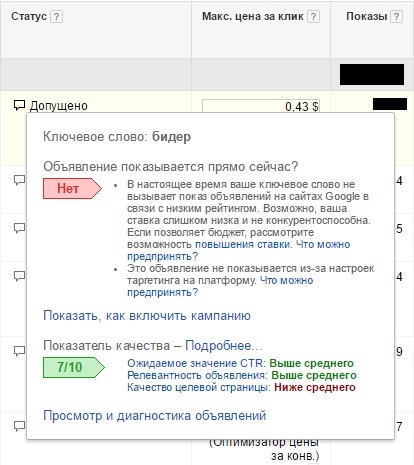 Это позволяет узнать такую информацию:Отображается ли реклама по этому ключевому запросу.Оценка показателя качества Adwords.Релевантность объявления.Предполагаемый коэффициент кликабельности.Качество посадочной страницы.Лучше всего стремится к абсолютному показателю по каждому целевому запросу. Однако, еще ни одна компания не достигла подобного результата в следствие очень высокой конкуренции.Оценка 8 и выше по большинству ключевых запросов является прекрасным результатом. В такой ситуации рекламодателю следует лишь следить за тем, чтоб оценки не опустились ниже этого уровня. 7 балов – это тоже хороший результат, но в подобном случае еще могут оставаться несколько эффективных решений, которые смогут повысить релевантность ваших объявлений. Оценки ниже 7-ми балом считаются плохими. Их наличие означает, что ваши объявления имеют слабое отношение к выбранным ключевым словам. В таком случае нужно придумать новые ключевые запросы или изменить суть своей рекламы.Показатель качества Adwords и способы его повышенияФактически, показатель качества напрямую связан с коэффициентом кликабельности. Подобная связь имеет под собой достаточно твердую логику. Google получает деньги за каждый полученный клик, поэтому корпорация будет стремится размещать только те объявления, с которых сможет получить прибыль.Исходя из этой информации, специалисты советуют сразу же удалять ключевые запросы, на которых объявления имеют ниже 5-ти балов, а также подумать об повышении релевантности объявлений к остальным запросам, имеющих оценку ниже 8-ми.Чтобы улучшить показатель качества можно выделить список из основных действий:Повышение коэффициента кликабельности.Эффективное использование только тех ключевых запросов, которые имеют отношения к предлагаемому продукту.Удаление неэффективных анкоров.Добавление узнаваемых ключевых (брендированных) слов.Практически, вся контекстная реклама базируется на едином правили: «Всегда старайтесь повысить коэффициент кликабельности». Но как это сделать? Многие рекламодатели справедливо задаются этим вопросом. Есть несколько решений, который могут помочь значительно повысить коэффициент кликабельности:Добавление в текст объявления ключевых слов. Также их можно использовать в заголовках или URL.Создание большого количества посадочных страниц с ключевыми фразами и текстами объявлений.ИтогиКак видим, показатель качества Adwords имеет прямое влияние на успешность рекламной кампании. Он влияет на частоту отображения ваших объявлений и качество посадочных страниц, на которых они размещаются. Поэтому каждому рекламодателю необходимо постоянно за ним следить и при необходимости принимать действия для его повышения.